FORMULAREFormularul  – 1 Formular de ofertă (propunerea financiară) pentru atribuirea  contractuluiFormularul  – 2 Centralizator de preţuriFormularul – 3	Propunere tehnică pentru atribuirea contractuluiFormularul – 4 Declarație privind sănătatea si securitatea în muncăFormularul – 5 Declarație privind conflictul de interese pentru ofertanţi/ ofertanţi asociaţi/ subcontractanţi/terţi susţinătoriFORMULARUL nr. 1OFERTANTUL__________________   (denumirea/numele)FORMULAR DE OFERTĂCătre ....................................................................................................                     (denumirea autorității contractante și adresa completă)    Domnilor,    1. Examinând documentația de atribuire, subsemnații, reprezentanți ai ofertantului _______________________________               , (denumirea/numele ofertantului)     ne oferim ca, în conformitate cu prevederile și cerințele cuprinse în documentația mai sus menționată, să prestăm ,,……………………………………………………………………………………….…pentru suma de ________________________ lei, (suma în litere și în cifre)                                                    la care se adaugă taxa pe valoarea adaugată în valoare de ______________________  lei (suma în litere și în cifre)    2. Ne angajăm ca, în cazul în care oferta noastră este stabilită câștigătoare, să începem serviciile și să terminăm prestarea acestora în conformitate cu specificaţiile din caietul de sarcini în _______ (perioada în litere si în cifre).                      3. Ne angajăm să menținem această ofertă valabilă pentru o durată de______________ zile, respectiv până la data de __________________(durata în litere si în cifre)                                                                                                (ziua/luna/anul) și ea va rămâne obligatorie pentru noi și poate fi acceptată oricând înainte de expirarea perioadei de valabilitate.    4. Până la încheierea și semnarea contractului de achiziție publică această ofertă, împreună cu comunicarea transmisă de dumneavoastră, prin care oferta noastră este stabilită câștigătoare, vor constitui un contract angajant între noi.    5. Întelegem că nu sunteți obligați să acceptați oferta cu cel mai scăzut preț sau orice altă ofertă pe care o puteți primi.Data _____/_____/__________________, în calitate de _____________________, legal autorizat sa semnez                        (semnatura)oferta pentru și în numele ____________________________________.                                                       (denumirea/numele ofertantului)FORMULARUL nr. 2Operator Economic..........................(denumirea)CENTRALIZATOR DE PREŢURI Se va oferta întreg pachetul.Nu se acceptă oferte parțiale din cadrul pachetului și nici oferte alternative.Oferta financiară va fi prezentată, respectându-se prețul maximal pentru fiecare poziție din cadrul pachetului.Semnătura ofertantului sau a reprezentantului ofertantului                    .....................................................Numele  şi prenumele semnatarului				        .....................................................Capacitate de semnătura					                     .....................................................Detalii despre ofertant Numele ofertantului  						        .....................................................Ţara de reşedinţă					                    .....................................................Adresa								        .....................................................Adresa de corespondenţă (dacă este diferită)			        .....................................................Adresa de e-mail                                                                                    .....................................................Telefon / Fax							        .....................................................Data 						                                 .....................................................FORMULARUL nr.3OFERTANTUL__________________   (denumirea/numele)PROPUNERE TEHNICĂServicii de catering coffee break și servire masă de prânz pentru Training seminar for farmers BSB 1101- LOC-FOOD - ”Local development and cross border cooperation in the area of agricultural products and traditional food”Semnătura ofertantului sau a reprezentantului ofertantului                    .....................................................Numele  şi prenumele semnatarului				        .....................................................Capacitate de semnătura					        .....................................................Detalii despre ofertant Numele ofertantului  						        .....................................................Ţara de reşedinţă					                    .....................................................Adresa								        .....................................................Adresa de corespondenţă (dacă este diferită)			        .....................................................Adresa de e-mail                                                                                    .....................................................Telefon / Fax							        .....................................................Data 							                    ....................................................FORMULARUL nr.4         declaratie privind SĂNATATEA ȘI SECURITATEA ÎN muncĂSubsemnatul, ........................... (nume și prenume), reprezentant împuternicit al ……………………….. (denumirea operatorului economic), declar pe propria răspundere că mă anagajez să prestez ............................. pe parcursul îndeplinirii contractului, în conformitate cu regulile obligatorii referitoare la condițiile de muncă și de protecție a muncii, care sunt în vigoare în România.De asemenea, declar pe propria răspundere că la elaborare ofertei am ținut cont de obligațiile referitoare la condițiile de muncă și de protecție a muncii, și am inclus costul pentru îndeplinirea acestor obligații.Totodată, declar că am luat la cunoştinţă de prevederile art 326 « Falsul în Declaraţii » din Codul Penal referitor la « Declararea necorespunzătoare a adevărului, făcută unui organ sau instituţii de stat ori unei alte unităţi în vederea producerii unei consecinţe juridice, pentru sine sau pentru altul, atunci când, potrivit legii ori împrejurărilor, declaraţia făcuta serveşte pentru producerea acelei consecinţe, se pedepseşte cu închisoare de la 3 luni la 2 ani sau cu amenda »Semnătura ofertantului sau a reprezentantului ofertantului                     .....................................................Numele  şi prenumele semnatarului				        .....................................................Capacitate de semnătura					        .....................................................Detalii despre ofertant Numele ofertantului  						        .....................................................Ţara de reşedinţă					                    .....................................................Adresa								        .....................................................Adresa de corespondenţă (dacă este diferită)			        .....................................................Adresa de e-mail                                                                                    .....................................................Telefon / Fax							        .....................................................Data 							                     .....................................................FORMULARUL nr.5DECLARAȚIE privind conflictul de interesepentru ofertanţi/ ofertanţi asociaţi/ subcontractanţi/terţi susţinătoriSubsemnatul,_______________________________ (nume și prenume), domiciliat (a) in ........ (adresa de domiciliu), identificat (a) cu act de identitate (CI/pasaport), seria .................., nr. ................, eliberat de .............., la data de .................., CNP .........................., reprezentant legal autorizat al______________________________________________(denumirea/numele şi sediul/adresa ofertantului), în calitate de ofertant/ ofertant asociat/ subcontractant /terţ susţinător( după caz), la procedura de atribuire a contractului de achiziţie publică având ca obiect ……………………………………………………. la data de .................. (zi/lună/an), organizată de …………………………, declar pe proprie răspundere, sub sancţiunea excluderii din procedură şi sub sancţiunile aplicate faptei de fals în acte publice, că în calitate de participant la acestă procedură nu ne aflăm într-o situație de conflict de interese în sensul art. 59 și art.60 din Legea nr. 98/2016 privind achizițiile publice, cu modificările și completările ulterioare.-	situația în care ofertantul individual/ofertantul asociat/candidatul/subcontractantul propus/terțul susținător are drept membri în cadrul consiliului de administrație/organului de conducere sau de supervizare și/sau are acționari ori asociați semnificativi persoane care sunt soț/soție, rudă sau afin până la gradul al doilea inclusiv ori care se află în relații comerciale cu persoane cu funcții de decizie în cadrul Autorității/entității contractante sau al furnizorului de servicii de achiziție implicat în procedura de atribuire;-	situația în care ofertantul/candidatul a nominalizat printre principalele persoane desemnate pentru executarea contractului persoane care sunt soț/soție, rudă sau afin până la gradul al doilea inclusiv ori care se află în relații comerciale cu persoane cu funcții de decizie în cadrul Autorității/entității contractante sau al furnizorului de servicii de achiziție implicat în procedura de atribuire.Subsemnatul declar că informaţiile furnizate sunt complete şi corecte în fiecare detaliu şi înţeleg că autoritatea contractantă are dreptul de a solicita, în scopul verificării şi confirmării declaraţiilor, orice documente doveditoare de care dispunem. Inteleg că în cazul în care aceasta declarație nu este conformă cu realitatea sunt pasibil de încălcarea prevederilor legislației penale privind falsul în declarații.Anexat este lista acţionarilor/asociaţilor /membrilor consiliului de administraţie/organ de conducere sau de supervizare / persoane împuternicite din cadrul Universitatii “Dunarea de Jos” din Galati.  Semnătura ofertantului sau a reprezentantului ofertantului                  .....................................................Numele  şi prenumele semnatarului				         ......................................................Capacitate de semnătură                                                                       ......................................................Detalii despre ofertant Numele ofertantului  						        .....................................................Ţara de reşedinţă						        .....................................................Adresa								        .....................................................Adresa de corespondenţă (dacă este diferită)		                     .....................................................Telefon / Fax							        .....................................................Data 							                      ....................................................Lista acţionari/asociaţi /membri în consiliul de administraţie/organ de conducere sau de supervizare / persoane împuternicite din cadrul Universitatii “Dunarea de Jos” din Galati:Semnătura ofertantului sau a reprezentantului ofertantului                  .....................................................Numele  şi prenumele semnatarului				         ......................................................Capacitate de semnătură                                                                       ......................................................Detalii despre ofertant Numele ofertantului  						        .....................................................Ţara de reşedinţă						        .....................................................Adresa								        .....................................................Adresa de corespondenţă (dacă este diferită)		                     .....................................................Telefon / Fax							        .....................................................Data 							                     .....................................................                      Nr. crt.Denumirea serviciuluiValoare estimată totalăRON fără TVAUMCantitatea solicitatăU.MPreț unitar RON fără TVAPreț total RONfără TVAValoare TVAPreț total RONcu TVA01234567=6*%8=6+71Servicii de coffee break570pers/zi30se completează de către ofertantse completează de către ofertantse completează de către ofertantse completează de către ofertant2Servicii de servire masă de prânz catering2421pers/zi30se completează de către ofertantse completează de către ofertantse completează de către ofertantse completează de către ofertantTOTAL 2991se completează de către ofertantse completează de către ofertantse completează de către ofertantNR.CRT.Cerinţe autoritate contractantăPROPUNERE TEHNICĂ OFERTANTServicii de catering coffee break și servire masă de prânz pentru Training seminar for farmers BSB 1101- LOC-FOOD- Local development and cross border cooperation in the area of agricultural products and traditional food   proiect cofinanțat din Programul Operational Comun Bazinul Marii Negre 2014-2020. Evenimentul va avea loc la Aula Institutului de Cercetare Dezvoltare pentru Creșterea Ovinelor si Caprinelor Palas Constanta, str IC Bratianu 248, Constanta.Data organizare 25 noiembrie 2022.Numar participanti: 30 persoanese completează de către ofertant11. Cofee breakData organizare 25 noiembrie 2022.Numar participanti: 30 persoaneTip servire: bufet tip cocktailLogistica asigurată:- amenajare buffet cu mese și fețe de masă;- platouri inox / sticlă/ porțelan și clești inox;- farfurii desert și fructe din porțelan;- pahare din sticlă;- cești cafea și căni ceai din porțelan;- dispensere din inox pentru bauturi calde (cafea si ceai);- spatule, șervețele și alte consumabile;- personal calificat.Structura meniu  coffee/persoană: - cafea  100 ml; - ceai, 200 ml (3 sortimente); - zahar alb/brun, îndulcitor, lapte condensat, lamâie feliată, miere de albine – nelimitat; - apă minerală carbogazoasă/plată; - produse de patiserie – cofetărie (nu se accepta produse congelate) 150 g.se completează de către ofertant22. Masă de pranzData organizare 25 noiembrie 2022.Numar participanti: 30 persoaneLocatie: Aula Institutului de Cercetare Dezvoltare pentru Creșterea Ovinelor si Caprinelor Palas Constanta, str IC Bratianu 248, Constanța, sau echivalent la  restaurant/sala de mese la castigatorul licitatiei, dacă acesta pune la dispozitie și sala de mese.Prestatorul va asigura servirea mesei, precum și personalul necesar realizării serviciilor contractate (servire masă, asigurare debarasări).Tip servire: bufet suedezLogistica solicitata:- amenajare bufet cu mese, scaune si fețe de masă (pentru 30 persoane)- platouri inox / sticla/ portelan si clesti inox,- chafing dish-uri pentru expunerea și  menținerea preparatelor calde,- farfurii gustare,- fel de baza,- desert și fructe,- tacămuri din inox, pahare din sticlă, cești cafea din porțelan, s- patule, șervețele- personal calificat ( 2 ospătari )Structura meniu prânz / persoana (cantități finite, după procesarea termică a materiilor prime alimentare):-  asortiment de gustari aperitiv, 200 g( minim 5 sortimente);-  asortiment de preparate vegetariene, 100 g( minim 3 sortimente);-  preparate de baza calde, din carne si peste, 200 g( minim 5 sortimente);-  garnituri, 200 g( minim 3 sortimente);-  salate, 150 g( minim 3 sortimente);- desert, 100 g( minim 3 sortimente);-  paine, 80 g,- apa minerala carbogazoasa / plata, 500 ml;-  bauturi racoritoare, 250 ml;-  cafea / lapte condensat, 100 ml.se completează de către ofertant3Ofertantul trebuie să deţină autorizaţie sanitară veterinară şi pentru siguranţa alimentelor şi pentru codurile CAEN 5621 sau 5610 (sau documente echivalente) valabilă la data limită de depunere a ofertei (se va prezenta copia conform cu originalul).se completează de către ofertant4Ofertantul va face dovada respectării măsurilor de igienă şi siguranţă a alimentelor, respectiv a aplicării procedurilor permanente bazate pe principiile HACCP, cf. HG 924/ 2005 (se va prezenta copia conform cu originalul a certificatului, valabil la data limită de depunere a ofertei, care atestă implementarea Sistemului de Management al Siguranţei Alimentului).se completează de către ofertant5Transportul hranei se va face numai cu mijloace de transport autorizate sanitar-veterinar, autorizaţia însoţind în permanenţă mijloacele de transport, dotate corespunzător, folosite în scopul pentru care au fost autorizate, însoţite de personal calificat, echipat corespunzător şi avizat medical. Hrana caldă trebuie ambalată etanş- vase de inox, caserole, etc. – care au capacitatea de a menţine mâncarea caldă. Ofertantul va prezenta copia conform cu originalul al autorizaţiilor sanitar-veterinare pentru mijloacele de transport.se completează de către ofertant6TERMEN DE PRESTARE – în datele stabilite de către achizitor, conform precizărilor din prezentul caiet de sarcini și din calendarul atașat. Orele de servire a mesei vor fi stabilite de comun acord cu operatorul economic care va fi declarat caștigător.se completează de către ofertant7MODALITATEA DE DERULARE A CONTRACTULUIPrestarea serviciilor se va face în strânsă colaborare cu compartimentul de specialitate al achizitorului, care va furniza materialele necesare realizării serviciilor.Plata pentru serviciile prestate se va face în termen de maxim 30 de zile de la recepţia şi înregistrarea facturii în original de către contractant, la sediul achizitorului, însoţită de dovada prestării serviciilor.se completează de către ofertant8RECEPȚIA SERVICIILORRecepţia se va face în mod obligatoriu pe baza următoarelor documente:-	Factură fiscală;-	Proces-verbal de prestare a serviciilor;-	Lista de prezență.se completează de către ofertant9MODALITATEA DE PLATĂAchizitorul va face plata serviciilor realizate de către contractant după recepţionarea facturilor pentru serviciile prestate şi a livrabilelor (rapoartelor, documentelor justificative pentru serviciile efectiv prestate și confirmate). Se menţionează faptul că documentele justificative aferente unei facturi se vor depune la sediul Achizitorului în format hârtie. Se va factura fiecare serviciu în parte.  DAFacturile eliberate trebuie să facă referire la proiect BSB 1101 LOC FOOD.Prestarea serviciilor se consideră finalizată, după semnarea procesului verbal de ambele părți, fără obiecțiuni și prezentarea documentelor justificative de către contractant, achizitorului, pentru fiecare etapă în parte.Plata se va efectua în conturile deschise la Direcţiile de Trezorerie ale statului. Universitatea „Dunărea de Jos” din Galaţi, va efectua plata către contractant prin ordin de plată în termen de maxim 30 (treizeci) zile de la facturare și semnare a procesului verbal de recepție al serviciilor, pentru fiecare etapă în parte.Documentele justificative care trebuie să însoţească factura:- liste de prezenţă;- proces verbal de prestare a serviciilor.Pentru derularea contractului este necesar ca prestatorul să dețină un cont la trezoreria statului.se completează de către ofertant10CONDIȚII IMPUSE PENTRU SECURITATEA ȘI SĂNĂTATEA ÎN MUNCĂ ȘI PROTECȚIA MUNCII Prestatorul trebuie să respecte cerinţele legale de securitate şi sănătate în muncă respectiv de protecţie a mediului prevăzute de legislaţia în vigoare aplicabilă, fiind direct responsabil de consecinţele nerespectării acestei legislaţii.se va completea Formularul DECLARATIE PRIVIND SĂNATATEA ȘI SECURITATEA ÎN MUNCĂ11VALABILITATEA OFERTEIOferta va fi valabilă pe o perioadă de minim 30 de zile de la data limită pentru depunerea ofertelor comunicată de Autoritatea contractantă în Invitația de participare.se completează de către ofertantNr. Crt.Numele şi PrenumeleFuncţia în cadrul ofertantuluiProf. univ. dr. ing. Puiu - Lucian GEORGESCURectorProf. univ. dr. Nicoleta BĂRBUȚĂ - MIȘUPRORECTOR responsabil cu managementul financiar și strategiile administrativeProf. dr. ing. Elena MEREUȚĂPRORECTOR responsabil cu activitatea didactică și asigurarea calitățiiConf. univ. dr. Ana ȘTEFĂNESCU PRORECTOR responsabil cu managementul resurselor umane și juridicProf. univ. dr. ec. dr. ing. habil. Silvius STANCIUPRORECTOR responsabil cu activitatea de cercetare, dezvoltare, inovare și parteneriatul cu mediul economico-socialConf. dr. ing. Ciprian VLADPRORECTOR responsabil cu strategiile universitare și parteneriatul cu studențiiAsist. univ. dr. Alexandru NECHIFORPRORECTOR responsabil cu strategiile și relațiile instituționaleProf. dr. ing. Eugen-Victor-Cristian RUSUDirector C.S.U.D.Cristian-Laurentiu DAVIDDirector Direcția Generală AdministrativăEc. Neculai SAVADirector Interimar Directia EconomicaEc. Mariana BĂLBĂRĂUȘef Serviciu interimar Serviciul FinanciarEc. Marian DĂNĂILĂDirector Interimar Direcția Achiziții Publice  și Monitorizare ContracteCostică COȘTOIDirector interimar Direcția Juridică și Resurse UmaneOana CHICOȘConsilier juridicElena-Marinela OPREAConsilier juridicAndreea ALEXAConsilier juridicAdrian DUMITRAȘCUConsilier juridicAurelia-Daniela MODIGAȘef Serviciu Interimar Serviciul ContabilitateMargareta DĂNĂILĂAdministrator financiarLaura Luminița BUCURAdministrator financiarMagdalena ManoilescuAdministrator patrimoniuMadalina MihaiAdministrator patrimoniuConf.dr.ing. Gabriela IordachescuDepartamentul de Știința Alimentelor, Ingineria Alimentelor, Biotehnologii și AcvaculturăS.l. dr.ing. Gabriela PloscutanuDepartamentul de Știința Alimentelor, Ingineria Alimentelor, Biotehnologii și AcvaculturăConf.dr.ing. Liliana MihalceaDepartamentul de Știința Alimentelor, Ingineria Alimentelor, Biotehnologii și AcvaculturăConf.dr.ing. Oana Emilia ConstantinDepartamentul de Știința Alimentelor, Ingineria Alimentelor, Biotehnologii și Acvacultură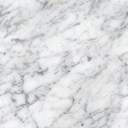 